Woche vom 20.02.-24.02.2023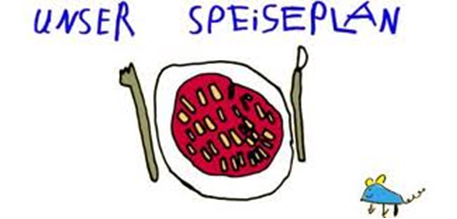 Woche vom 20.02.-24.02.2023Montag: Gnocchi mit SüßkartoffelsoßeDienstag:Hirse Bratlinge Mittwoch:Quark-PfannekuchenDonnerstag: Frikadellen, Mischgemüse, KartoffelnFreitag:Maultaschenstreifen gebraten mit EiFrühstück und Mittagessen je 3,00 Euro